Письмо солдату   Приветствую тебя, герой Великой Отечественной войны. Солдат, который отдал свою жизнь за наше мирное небо над головой.  Я ученик 7 класса «А», МБОУ лицей Сологуб Саша, ребёнок нового поколения, рожденный в 21 веке. В этом 2020 году, наша страна отмечает 75 годовщину со дня Великой победы. Я много слышал о войне от родителей. Старший брат моего деда ушёл воевать и не вернулся. Он пропал без вести. В школе, на уроках мы много говорим о том страшном времени. Ни одну семью горе не обошло стороной, коснулось каждого. Память об этом страшном времени и о подвиге солдат живёт в наших сердцах. Каждый год 9 мая, в день Победы, по всей стране проходят парады, а также колонны Бессмертного полка, несущие портреты погибших героев. В школах проходят встречи с ветеранами ВОВ. В центре моей станицы есть военный мемориал, братская могила «Вечный огонь», бронетанковый музей под открытым небом.  На въезде в станицу, со стороны города Краснодара стоит памятник «Танк Т-34». Есть обелиск на пенькозаводе, в память жертвам гитлеровского оккупационного режима. На станичном кладбище находится памятник «Неизвестному солдату».Страшная война коснулась каждой семьи. Я и мои друзья, одноклассники, родственники чтим подвиг не только солдат, но и партизан, тружеников тыла, узников концлагерей, блокадников, детей, которые самоотверженно боролись с фашистами. Все они сражались за Родину. Низкий поклон погибшим и ветеранам войны, выжившим в этом страшном сражении длившимся 1418 дней. Слава героям Великой Отечественной войны!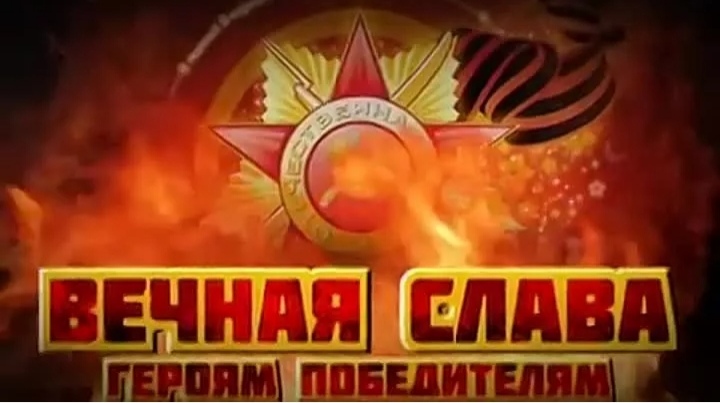 